Поздравляем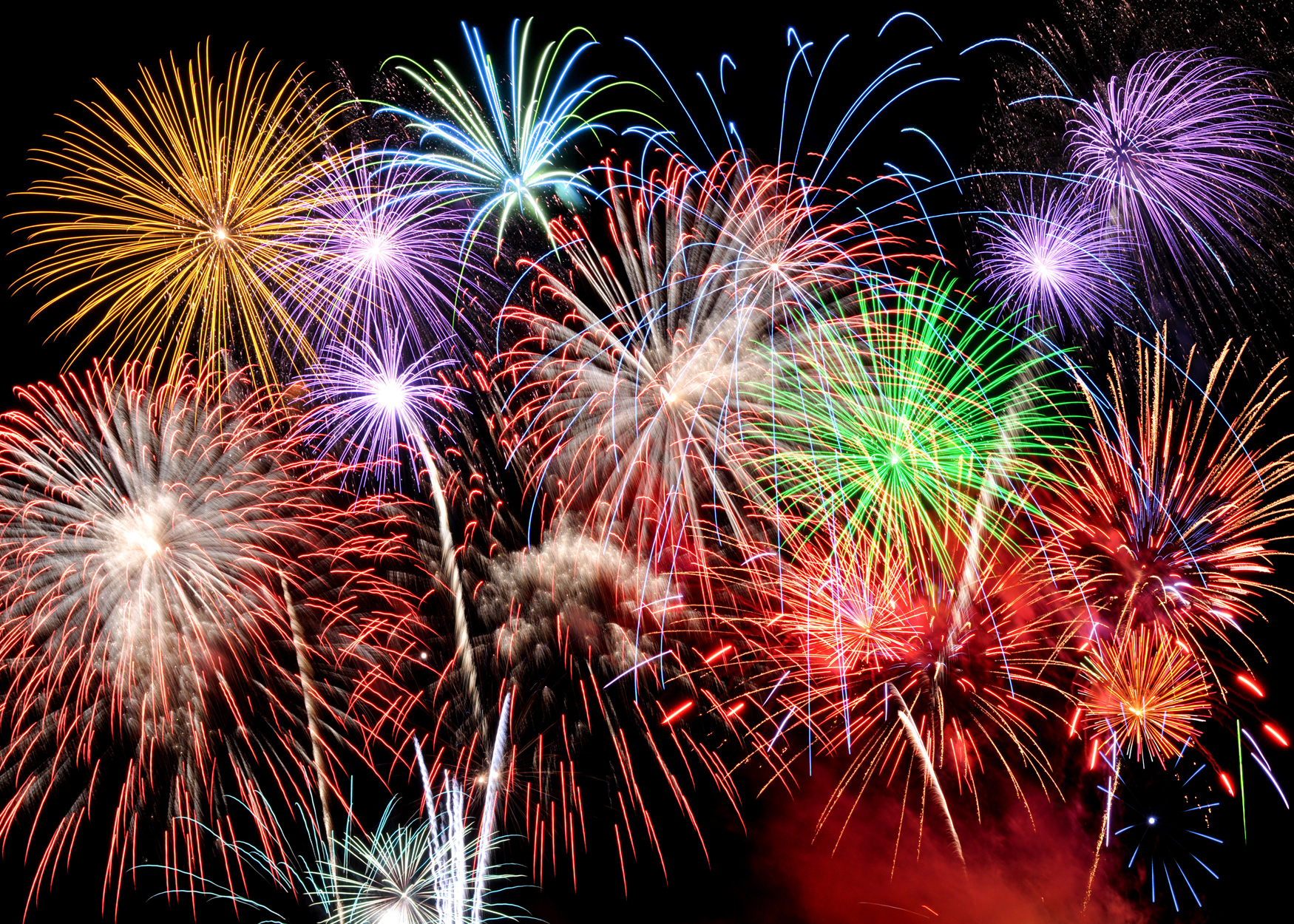 всех мусульманс праздником Курбан-Байрам!